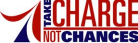 Lista de preparación de emergencia para cuidadoresPara los que ayudan a personas que usan ventiladores en la casa ロ  1. He leído y entiendo el documento de la información esencial de pacientes para el personal médico. La persona que cuido lo ha completado para usar durante una emergencia. ロ  2. He hablado con la persona que cuido de su lista de preparación de emergencia para los que usan un ventilador en casa. ロ  3. He visitado el departamento de emergencia del hospital local y la facilidad local de servicios médicos. Si el hospital es grande o muy lleno, hemos pedido que el hospital cargue la información esencial de pacientes para el personal médico y el tratamiento de pacientes neuromusculares que usan un ventilador en casa: asuntos críticos en sus archivos.  ロ  4. He leído y entiendo la información esencial de pacientes para el personal médico y el tratamiento de pacientes neuromusculares que usan un ventilador en casa: asuntos críticos escritos para los médicos. ロ  5. He hablado con la persona que cuido de escenarios varios de emergencia. Hemos practicado lo que hacer y decir en cada escenario.  ロ  6. Yo sé que la persona que cuido puede agotarse durante una crisis médica. Una red de apoyo es esencial para prevenir a/o abordar el agotamiento. ロ  7. He discutido con la persona que cuido el soporte que necesitará (como el cuidador principal) durante su emergencia médica.  ロ  8. Hemos hecho una lista de personas que pueden ser partes de la red. P. ej. Un cuidador secundario, amigos para visitar, vecinos para cuidar de los animales, familia para solucionar problemas y tomar decisiones, y un consejero. ロ  9. Para cultivar una relación honesta y respetuosa, la persona que cuido y yo hablamos de vez en cuando de lo que necesitamos y pueden dar al otro.   ロ  10. He informado a IVUN que he completado esta lista y quiero que me reconozcan en su sitio web y boletín informativo.  Prepared by Funded by  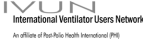 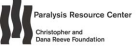 